2016 Dickinson High School 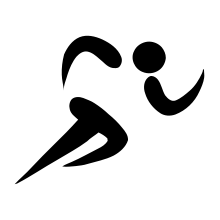 Boys Cross Country ScheduleMeet Name					Location				Date	Friday Night Lights				Woodlands High School			8/26Moonlight Madness			Montgomery High School		9/1Galveston Island Beach Run		Galveston, TX				9/9Andy Wells Invitational			Kingwood High School			9/17Clear Falls Invitational			Clear Falls High School			9/23Nike South*					Woodlands High School*			10/1*Open 						Open						------District					TBD						TBD6A – Region III				Huntsville, TX				10/29State Championship			Round Rock, TX				11/12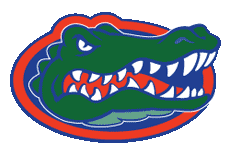 Head Coach: Jesse HallPrincipal: Dr. Billye SmithAthletic Director: John Snelson